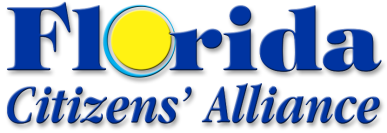 Minimum requirements for FL DOE Instructional Materials 2018 bill
 
1) Applicable FL Statutes including 1006.34, 1006.30, 1006.32, 1006.29(5), 1003.42, 847.012 and the new SB436 Religious Freedom bill shall be rigorously applied to the bid process.2) Florida DOE process needs to be updated to incorporate the applicable “components” of signed CS/HB 989
Example - Expands ability to object to instructional materials used in public schools to include parents and residents. 
New thought- IF 5 or more counties have objections agreed by a district hearing officer, the FL DOE must eliminate the specific material from its approved list.
3)FL DOE process “shall be in the sunshine” including all reviewer interactions with the bidders, publishers required forms and the decision  process within the FL DOE to select or eliminate possible materials for consideration.4) FL Statutes regarding FLDOE adoption process needs to be updated to include the following quality criteria: The following specifications for all instructional Materials shall be added to FL DOE Specifications:a. Be research-based, and be proven to be effective in supporting student learning
b. Provide a non-inflammatory, objective, and balanced viewpoint on issues 
c. Be appropriate to the students’ ages and varying levels of learning
d. Be accurate and factual
e. Be of acceptable technical quality
f. Shall strictly adhere to the requirements of Florida Statute 1003.42(2) US Constitutional Founding values and principles 
g. Not contain pornography or sexually explicit content as is otherwise prohibited by Florida Statute 847.012(3).”
h. Add new FS for Religious liberty bill passed this session5) State Rubric for all reviewers must clearly require all recommended materials shall comply with Florida statutes of 1003.42 and 847.12 and the new Religious liberty bill passed in 2017. All reviewers must receive training in these statutes. 6) The FL DOE process needs to be amended to require commercial publishers to “certify they meet the quality criteria and are in compliance with the 4(a-h) above.7)  The FL DOE process needs to be restructured to invite public input for assessing “alternative” quality Instructional Materials from both commercial and public domain sources.8) Hard Copies of materials must be made available to state reviewers and at least 5 copies per district if requested by each school district. Residents of the county shall have the right to purchase at a nominal price materials under consideration in their county at least 60 days prior to adoption.9)   Today “Publishers may provide a 15 minute virtual presentation to the state instructional materials reviewers on the merits of the materials submitted for adoption. This virtual presentation is prerecorded and accessible to reviewers on the sample website.”  New [Publisher presentations shall be posted on FLDOE website, in the sunshine when made available to state reviewers]9) Today “The Commissioner of Education shall appoint three state instructional materials reviewers in the content areas submitted for adoption to review each of the instructional materials bid for adoption and evaluate the content for alignment with the applicable Florida Standards”. NEw [ There needs to be minimum of 9 per major subject matter committee with 1/2 parents that are not past or present employees of FL School System: 3 appointed by Gov/commissioner of Ed, 3 by Chair of the House Education Committee and 3 by Chair of Senate Education committee. All appointees will be non-salaried volunteers, with necessary travel expenses reimbursed by the state.]Questions that need to be resolved:How do we get the Adoption process to encourage the use of original sources documents (particularly founding documents and historical documents) and that allow a balanced playing field for using Core Knowledge and public domain instructional materials?
How to create a process that makes it conducive for commercial publishers to comply with Florida Statutes and fix errors and significant omissions of fact in a collaborative way.